НЕГОСУДАРСТВЕННОГО ОБЩЕОБРАЗОВАТЕЛЬНОГО УЧРЕЖДЕНИЯ ЛИЦЕЙ № 35 ОТКРЫТОГО АКЦИОНЕРНОГО ОБЩЕСТВА «РОССИЙСКИЕ ЖЕЛЕЗНЫЕ ДОРОГИ»Сценарий для 2 класса«Снова вместе»Выполнила: Щеглова Надежда Ивановнаучитель начальных классовЛицей № 35 ОАО «РЖД» г. Ржевг.Цель: поддержать у детей праздничное настроение от встречи с лицеем, создать настрой на учебную деятельность.Оборудование:презентация к урокукомпьютерпроекторэкранХод мероприятия1 слайд(Звукозапись)До свиданья, лето, до свиданья!Все вы отдохнули хорошо.И сегодня вновь настал День Знаний,Новый год учебный к нам пришёлСнова все вы встретились с друзьями,Новые купили дневники.Лишь вчера бездельничали с вами,А сегодня вы – ученики.Ждут вас вновь учебники и классы,Любящие вас учителя.И с любовью говорите: «Здравствуй,Школа долгожданная моя!» Учитель. Лето пролетело одним ярким мгновением, сегодня уже сентябрь, впереди – осень, зима, весна, лицей… Хочу пожелать, чтобы весь предстоящий учебный год стал не скучным перечнем страниц из дневника, а рассыпался навстречу каждому из нас тысячей ярких мгновений: звонков, уроков, переменок, школьных мероприятий, интересного общения… Пусть с Дня знаний начнется наш общий путь к знаниям в этом году. И будет он интересным, увлекательным, немножко загадочным, в чем-то – чуточку сложным, ведь через преодоление сложностей мы готовимся к жизни. А, как известно, жизнь ошибок не прощает. Но зато лицей – помогает их предупредить. Поздравляю вас с 1 сентября! С Днём знаний! 2 слайд (Звукозапись)Год учебный на пороге,И опять звенит звонок...
Распахнула двери школа,Приглашает на урок!Учитель. Вспомните, какие уроки у вас были в 1 классе? (Ответы детей)3 слайд Мир школьных предметов
Школа снова дверь открыла
Всем своим ученикам!И, конечно, не забылаПодобрать предметов план.

Математика разделит
С вами знания свои,А ИЗО вам вдруг навеет
Вдохновение души.

Чтение литературное
Вам откроет мыслей мир.
На трудах вся фурнитураУж в готовности лежит.
Физкультура манит матчем
Баскетбольным, например.
Ну, а музыка вдруг «спрячет»Вас от школьной суеты. «Мир вокруг нас» нам покажет
Страны мира, городаА история расскажет,Всё, чем славятся века.

Все перечислять предметы
Много времени займёт…
В знаниях, что правят светом,Пусть удачно год пройдёт!Учитель. Отгадайте, с какого урока начнется наше путешествие в страну Знаний?Урок интересный, на нем мы считаем,Все вместе примеры, задачи решаем.То сложим, то вычтем — без всякой романтики.Ну, что за урок? То урок... (математики) 4 слайд  Учитель. Математика – это интересный и увлекательный урок, на котором вам приходится постоянно отвечать на вопросы, искать ответы, сравнивать и считать. Будьте внимательными при выполнении заданий. 5, 6 7 слайдыУчитель. Назовите предыдущее и следующее числа: 19, 7, 12.8 слайд (триггер, при нажатии на овал с примером, меняется цвет) Учитель. Помогите пчёлкам, они могут собирать мёд только с тех цветов, где ответ в примере равен номеру её ведёрка.9 – 14 слайды Математический кроссвордПо горизонтали:Цифра, состоящая из двух крючков.6. Число, которое состоит из 1 десятка и 3 единиц. По вертикали:Два выражения, которые соединены знаком равно.Наибольшее однозначное число.Название месяца.Единица измерения длины. 15 слайдУчитель. Решите задачу:Семь воробьишек уселись на грядке,Щебечут и что-то клюют без оглядки.Котище-хитрюга внезапно подкрался.Мигом схватил одного и умчался.Вот как опасно клевать без оглядки!Сколько теперь их осталось на грядке? (Ответы детей)16 слайдУчитель. Отгадайте, о каком уроке говорится в загадке?Прописи, тетради, авторучки скрип,Пишет аккуратно каждый ученик.Правила читаем, учим назубок.Ну, ребята, что же это за урок? (Урок русского языка)17 слайдДавайте, ребята, учиться на пять,Писать без ошибок и всё успевать.Запомните все,Что безграмотным людямНи в школе, ни в жизниУспеха не будет.18 слайдЕсли буквы по порядкуВышли, Будто на зарядку,И никто из них
Друг дружкуОбогнать не норовит-
Этот
Азбучный порядокНазывают…
АЛФАВИТ.Учитель. Давайте вспомним алфавит. (Чтение алфавита.)Кто помним, для чего нужен алфавит? (Ответы детей) Может из вас кто-то может наизусть рассказать нам алфавит (Ответы ребят)19 слайдУчитель. Кто помнит с какого праздника эта фотография? (Ответы детей) Правильно, «Прощай, Азбука!» Давайте вспомним песенку «Азбука»!20 слайдИсполнение песни.21 слайдУчитель. А сейчас вас ждут загадки, в которых разгадываемые слова даны в виде рисунков в сочетании с буквами и цифрами.Такие загадки называются ребусы. 21-29 слайды (Ручка, ластик, линейка, кисточка, краски, пластилин, доска, мел, портфель)30 слайд ребус – Портфель.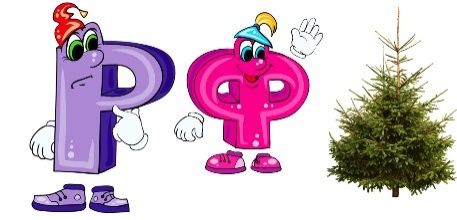 31 слайдЧто в портфеле?Загляните-ка в портфели –
Всё вы взяли, что хотели?Вот давайте по порядку,Всех послушаем, ребятки.Учитель. Подумайте и перечислите, что должно лежать в портфеле второклассника? (Ответы ребят)32 слайдЯ – дневник. Храню заданья,И, конечно, расписанье.
Ну, а ваши все отметки
Многие заполнят клетки.33 слайдЯ – тетрадь, я жду красивых
Букв и цифр мне очень милых.
Быть люблю я аккуратной,Чистой и всегда опрятной.34 слайдУчитель. Послушайте, какие правила просят выполнять второклассников тетради:Мы, тетрадки, все собрались,Дружно все посовещалисьИ решили непременно
Правила ввести с примером!
Вот посмотрим на тетрадку – 
Всегда она у нас в порядке!Её отличница Анютка
Оберегает не на шутку!
Всегда в обложку одевает,Нигде тетрадь не забывает,И пишет в ней она прилежноВ портфель кладет, ну, очень нежно!
Тетрадка ей в ответ услужит –
Пятерку Анечке заслужит.
А хочешь ты дружить с тетрадкой?Тогда держи её в порядке!35 слайдЯ – учебник, друг тетради!Знаю, вы меня узнали.
Расскажу вам все секреты,Чтоб освоить все предметы.36 слайдЯ – пенал. Во мне все ручки,Карандаш, другие штучки…
Много инструментов очень –
Всем готовы вам помочь мы.37 слайдЯ – альбом. Вот краски рядом.
Нам держаться вместе надо.
Создадим рисунки с вами,И покажем папе, маме.38 слайдЯ – портфель. Люблю порядок.
От альбома до тетрадок –
Всех я вместе собираю,С вами в школу я шагаю.39 слайдЧто ж теперь Вы все знакомы.
Путь вам предстоит всем новый.
Знания берите смело –
Справитесь с любым вы делом!40 слайдУчитель. Помогите мальчикам найти свои вещи. Как зовут этих ребят?  Поставьте ударения в именах мальчиков. Догадайтесь, что кому принадлежит. (Ответы детей)41 слайдЧитать научились на этом уроке.Сперва по слогам, а теперь как хотим.Мы учим легко стихотворные строки,Рассказ от поэзии вмиг отличим,К нам с книгой приходит само вдохновение,И все на уроке каком же? (Чтения)Предлагаю вам немного размяться, вспомнить произведения, которые вы прочитали и ответить на «Занимательные вопросы»
1. В какой сказке у "бабушки" были длинные уши и большие зубы? (Красная Шапочка)
2. Какой сказочный персонаж владеет тремя языками? (Змей Горыныч)
3. Герои каких сказок совершили путешествие благодаря перелетным птицам? (Нильс с дикими гусями, Лягушка-путешественница с утками)
4. У кого к зиме был готов и стол, и дом? (Муравей)
5. Кто говорил такие волшебные слова: крекс, фекс, пекс!? (Буратино)
6. Кто увидел свой образ в зеркале? (Обезьяна)
7. Как звали самого высокого милиционера Москвы? (Дядя Степа)
8. Назовите героиню сказки Андерсена, превратившуюся в морскую пену? (Русалочка)
9. Чем отличался стойкий оловянный солдатик от своих братьев? (у него была только одна нога)
10. Кто остался без завтрака благодаря своей глупости? (Ворона)
11. В какой сказке Андерсена собаки охраняли три сундука с деньгами? (Огниво)
12. В какой сказке есть домик, вместивший большое количество жильцов? (Теремок)
13. В какой сказке роль волшебной палочки выполняет цветок? (Цветик-семицветик)
14. Невеста какого героя жила на болоте? (Ивана Царевича) 42, 43 слайды А теперь задание на внимательность и сообразительность. Прочтите зеркально отображенные слова: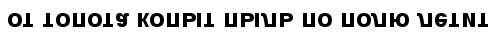 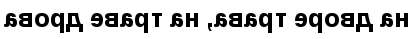 44 слайд Назовите имя персонажа или название сказки с его участием. А поможет в этом изображение предмета. (Дуб, цветик-семицветик, ёлка, топор, стальное колечко, золотой ключик, светлячок, стрела, кувшин, шляпа)45 слайд Читайте, слушайте, пишите и решайте,И ленью к лучшему себе стремиться не мешайте.
Пусть любопытство будет к знаниям огромным,Наполните свой мир великим, мудрым, новым! 46 слайд Шуточный тест для второклассников (учитель читает четверостишия, дети произносят "и я" там, где это уместно).
Все домашние заданья
Буду четко выполнять.
На урок без опозданья
Буду утром прибегать.

Дома ручку не забуду
И тетрадь, и карандаш.
А забыл — реветь я буду
На весь класс, на весь этаж.

На уроках обещаю
Не шуметь и не болтать.
Если и ответ не знаю,
Буду руку поднимать.

А во время перемены
Обещаю не шуметь,
Не сбивать людей и стены,
Не толкаться, как медведь.

Буду ловким, буду смелым,
Буду я в футбол играть.
Значит, буду то и дело
Мячик в окна забивать.

Буду умным и веселым,
Делать добрые дела,
Чтоб меня родная школа
Как родного, приняла.Список литературы:Вступительное слово учителя. Автор: Погудо Ольга Источник http://www.pozdrav.ru/1-9-knowledge-v-proze.shtml  Стихотворение «Мир школьных предметов». Автор: Наталья МажиринаЗагадки о школьных предметах. http://kladraz.ru/zagadki-dlja-detei/zagadki-o-shkolnyh-predmetah.html Занимательные вопросы. http://www.zanimatika.ru/uchimsya-vmeste/poleznoe-s-priyatnyim-3.html Шуточный тест http://www.prodlenka.org/stcenarii-k-1-sentiabria/stcenarii-prazdnika-den-znanii-zdravstvui-shkola.html ТРИДДАЕЕМВДВВАЕЕЯЯТРИНАДЦААТ          ЬТ          ЬТСИЬЬТМВЕОТР